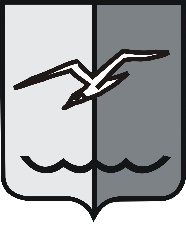 РОССИЙСКАЯ ФЕДЕРАЦИЯМОСКОВСКАЯ ОБЛАСТЬСОВЕТ ДЕПУТАТОВ городского округа ЛОБНЯР Е Ш Е Н И Еот 26.11.2019 г. № 207/51О внесении изменений в некоторые нормативные правовые акты городского округа Лобня	В соответствии с Уставом городского округа Лобня, учитывая мнения депутатов, 	Совет депутатов РЕШИЛ:1. Внести в Положение от 31.03.2015 года № 43/44 «О народной дружине города Лобня» следующие изменения:1) в наименовании Положения, в пунктах 1.1, 1.3, 1.4, 1.7, 1.7.1, 1.7.2, 2.1, 3.2, 3.3, 3.4.5, 3.4.8, 3.5, 3.6.8, 6.1, 6.2, 7.1, 7.2, 8.1, 8.4 слово «город» в соответствующем падеже заменить словами «городской округ» в соответствующем падеже;2) пункт 4.5 исключить.2. Внести в Положение от 31.03.2015 г. № 44/44 «О штабе народной дружины города Лобня» следующие изменения:1) в наименовании Положения, в пунктах 1, 1.1, 1.2, 1.3, 1.4 – 1.6, 2.1.1, 3.4, 4.1, 4.1.3, 4.1.5, 4.2.2, 4.2.4, 4.3, 5.1 слово «город» в соответствующем падеже заменить словами «городской округ» в соответствующем падеже.3. Внести в Положение от 28.07.2015 г. № 126/49 «О продаже муниципального имущества действующих муниципальных предприятий города Лобня» (с учетом изменений, внесенных решением Совета депутатов от 30.01.2017 г. № 168/9) следующие изменения:1) в наименовании Положения, в пунктах 1.2, 1.4, 1.7, 1.8, 2.1, 2.1.1, 2.2, 2.5, 2.8.3, 2.9 слово «город» в соответствующем падеже заменить словами «городской округ» в соответствующем падеже.4. Внести в Положение от 27.01.2016 г. № 6/55 «О порядке установления и выплаты пенсии за выслугу лет лицам, замещавшим муниципальные должности или должности муниципальной службы в органах местного самоуправления и избирательной комиссии города Лобня» следующие изменения:1) в наименовании Положения, в преамбуле, пунктах 1.1, 1.2, 3.1, 4.4, 5.5, 6.1, 6.4, 6.5, 6.8, в приложении 1 к Положению слово «город» в соответствующем падеже заменить словами «городской округ» в соответствующем падеже;2) пункт 1.1 дополнить подпунктом 4) следующего содержания:«4) сокращения муниципальной должности.».5. Внести в Положение от 25.10.2016 г. № 36/3 «О порядке проведения конкурса по отбору кандидатур на должность Главы города Лобня» (с учетом изменений, внесенных решениями Совета депутатов от 29.11.2016 г. № 70/4, от 11.01.2017 г. № 158/7) следующие изменения:1) в наименовании Положения, в пунктах 1.1, 2.1, 3.3, 3.4, 3.7, 3.9, 3.11, 4.3, 4.10, 4.11, 5.1 – 5.4, 5.7, 5.8, 6.2, 6.5 – 6.7, 6.9 – 6.12, в Приложениях 1, 2, 3 и 4 к Положению слово «город» в соответствующем падеже заменить словами «городской округ» в соответствующем падеже.6. Внести в Положение от 29.11.2016 г. № 81/4 «О комиссии по рассмотрению вопросов продления срока действия договоров на право осуществления перевозок по муниципальным маршрутам регулярных перевозок автомобильным городским наземным транспортом по регулируемым и нерегулируемым тарифам» следующие изменения:1) в пунктах 1, 5.4 и 5.5 слово «город» в соответствующем падеже заменить словами «городской округ» в соответствующем падеже;2) в пункте 5.4 слова «и транспорта» исключить.2. Опубликовать настоящее решение в газете «Лобня» и разместить на официальном сайте городского округа Лобня.3. Настоящее решение вступает в силу со дня его официального опубликования в газете «Лобня».4. Контроль за исполнением настоящего решения возложить на Гречишникова Н.Н. - Председателя Совета депутатов городского округа Лобня.Председатель Совета депутатов				Глава городского округа Лобня						городского округа Лобня			Н.Н. Гречишников						     Е.В. Смышляев«28» 11. 2019 г.